Maths- Place Value Choose Set A, B or C and to identify the place value of each digit. Set C is the most challenging. 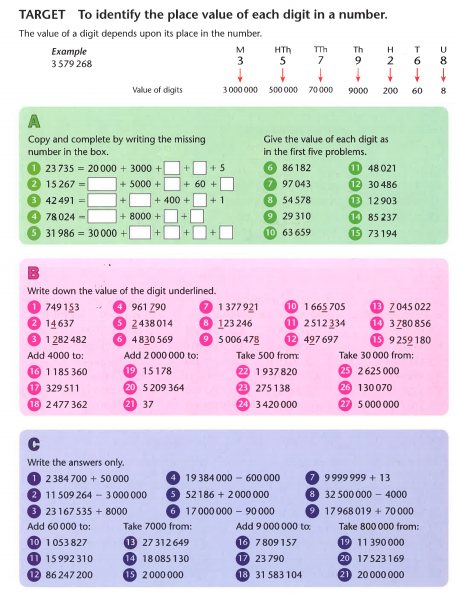 Challenge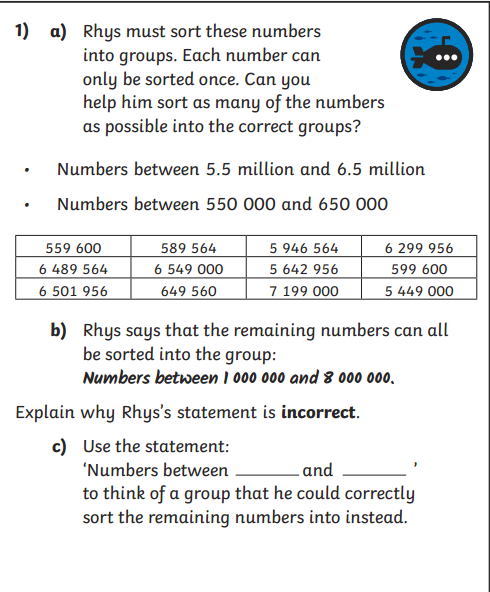 